14 октября 2017 года в спортивном комплексе «Победа» в г. Томск прошли ГОРОДСКИЕ СОРЕВНОВАНИЯ ПО АКРОБАТИЧЕСКОМУ РОК-Н-РОЛЛУ и ФЕСТИВАЛЬ ТАНЦЕВАЛЬНОГО РОК-Н-РОЛЛА. Организаторы соревнований: -администрация города Томска; -федерация акробатического рок-н-ролла Томской области; -ДЮСШ «Победа» г.ТомскаВ соревнованиях приняли участие спортсмены из Томска и Северска, из них 22 спортсмена студии акробатического рок-н-ролла МБОУ ДО ДДиЮ «Факел». Ребята выступили с новыми программами и показали себя на достойном уровне.В рамках соревнований был проведен Фестиваль танцевального рок-н-ролла для детей в возрасте от 4-х лет. На одной площадке можно было увидеть совсем юных спортсменов, делающих первые шаги в спорте, и более старших, опытных ребят.Итоги соревнований:2 место – Логинова Наталия 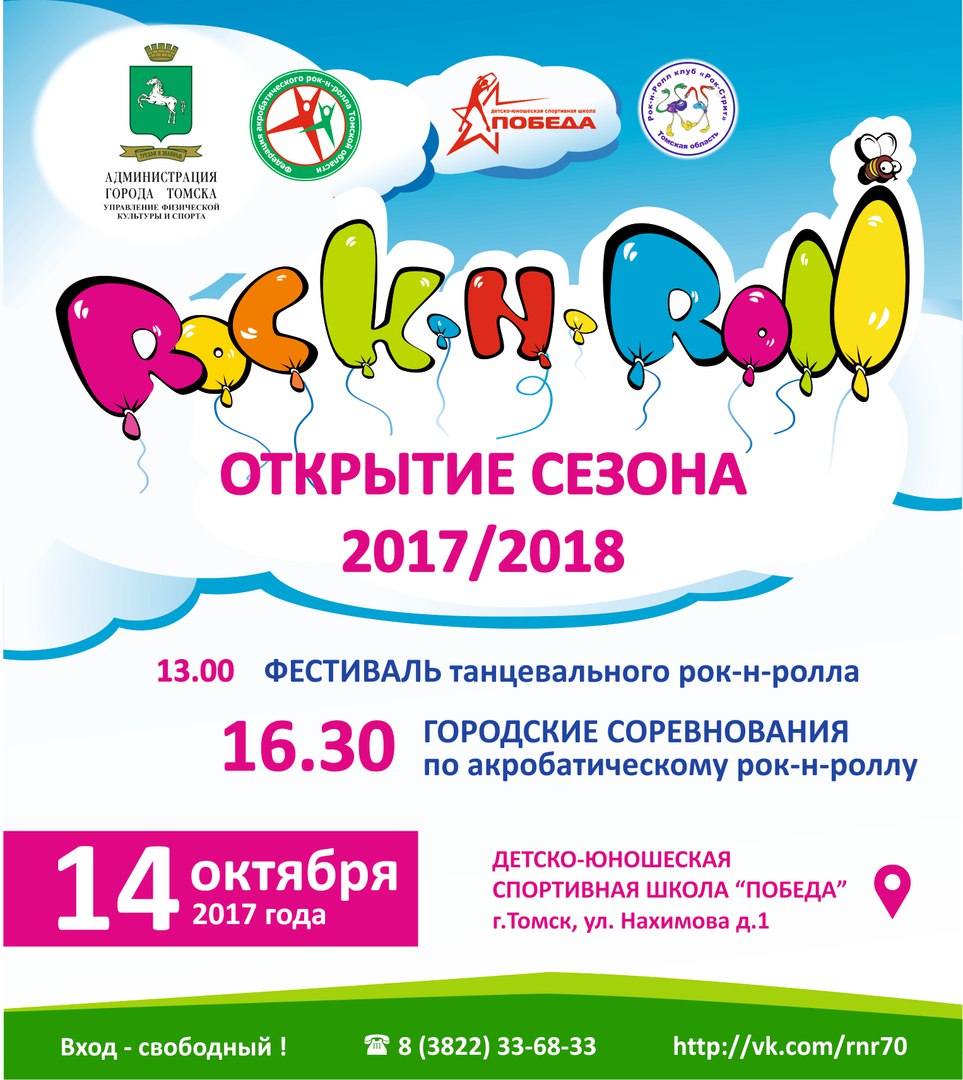                  Шарабуров Павел2 место – Давыдова Софья                 Корженевский Захар3 место – Севастьянова Янина                 Кузьмин Вадим3 место – Ширяева Полина                 Вершинин Дмитрий3 место – Марченко Маргарита                 Носов Иван3 место – Костарева София4 место (финал) – Левашкин Иван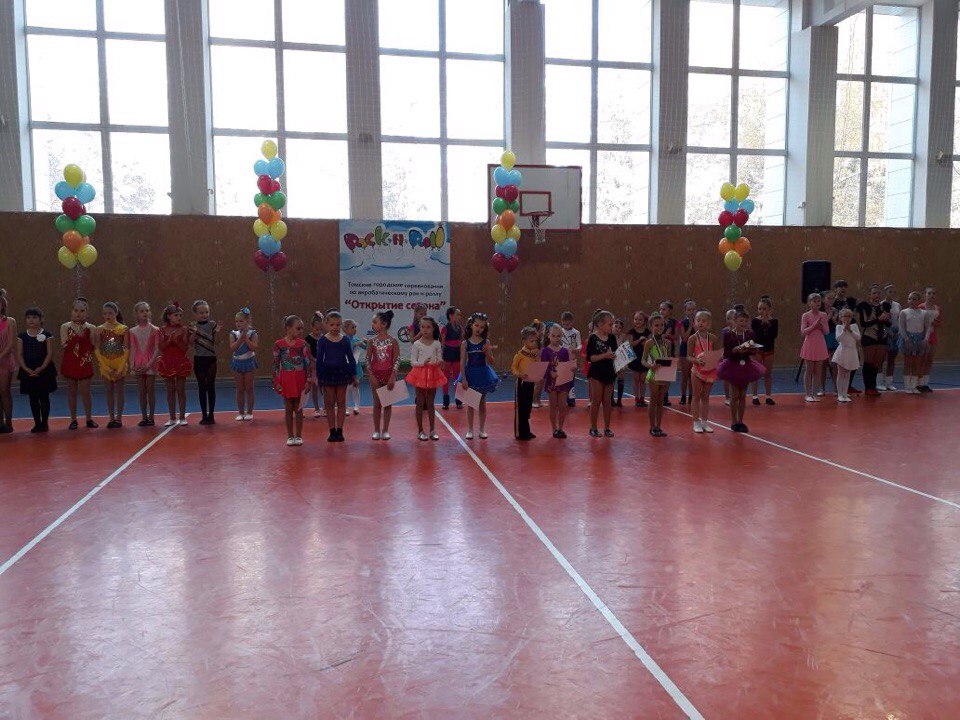 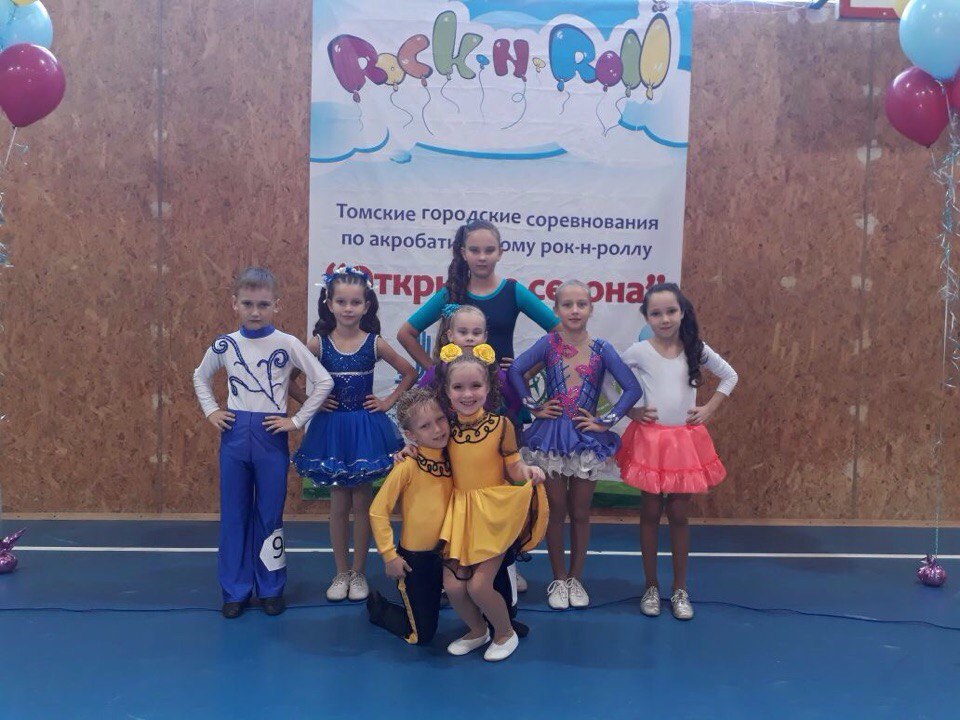 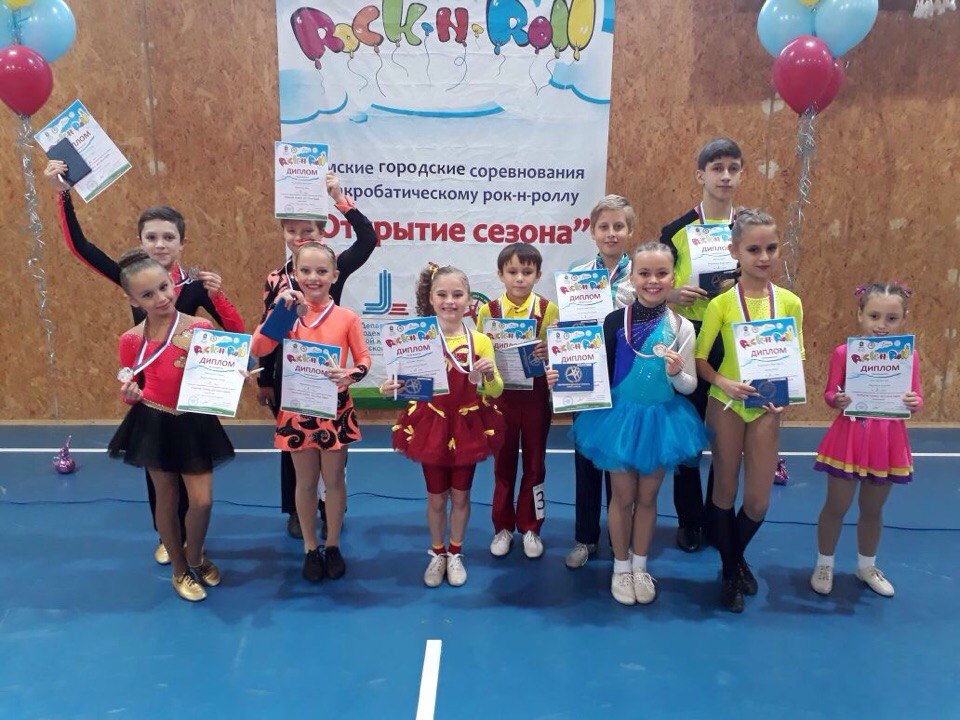 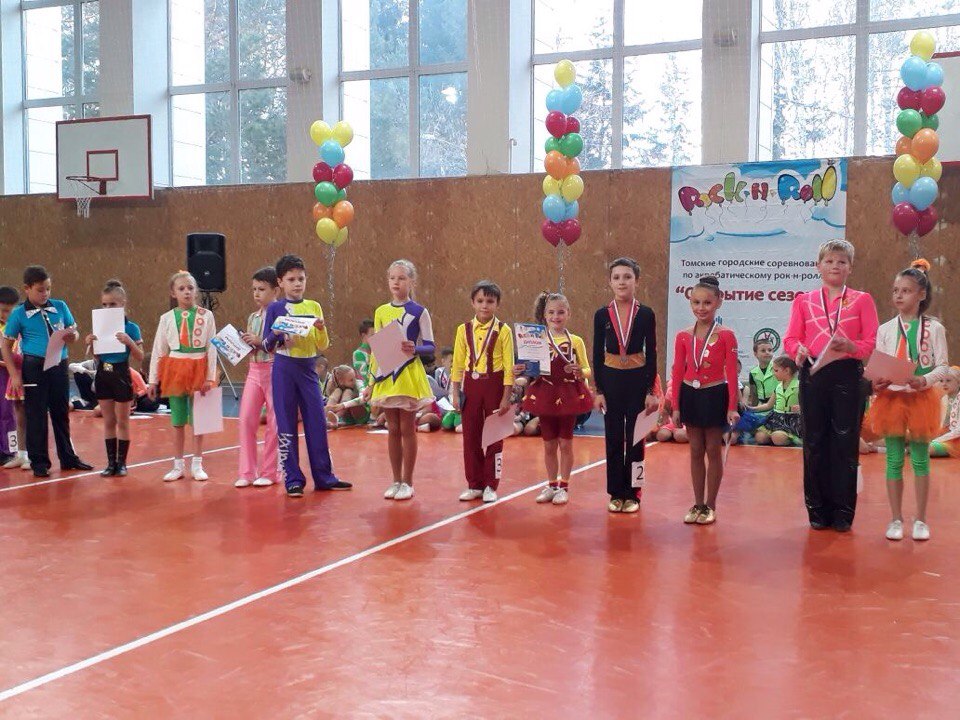 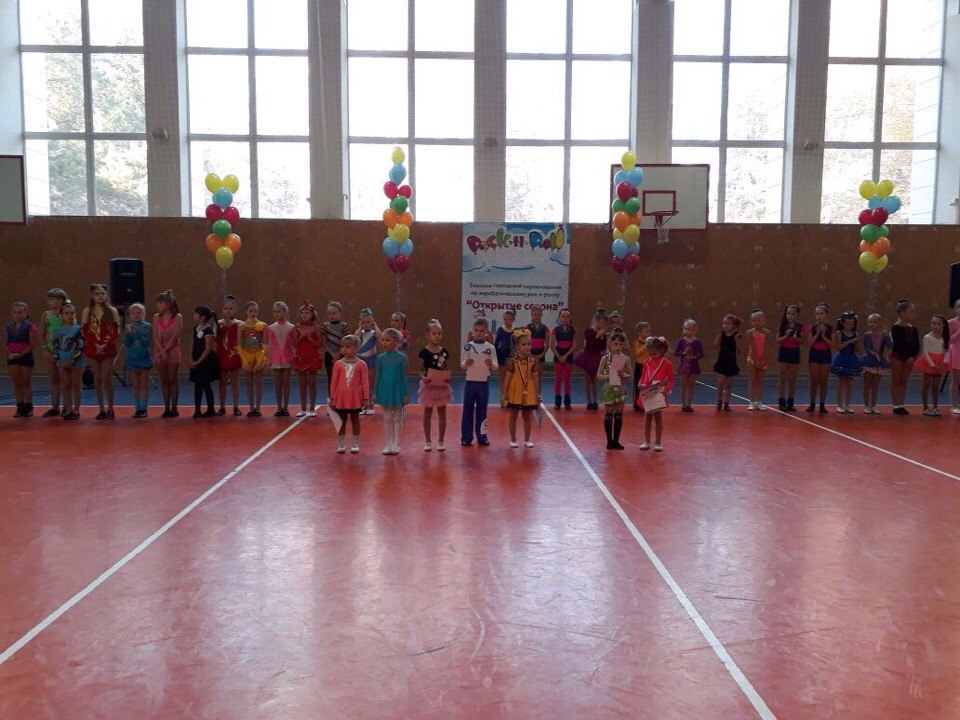 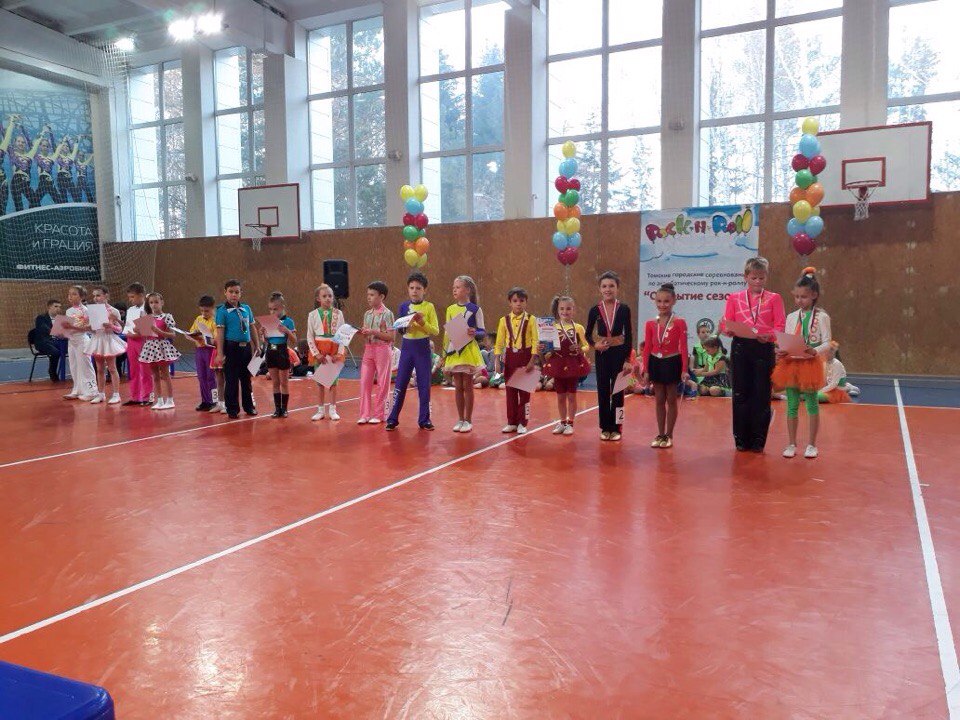 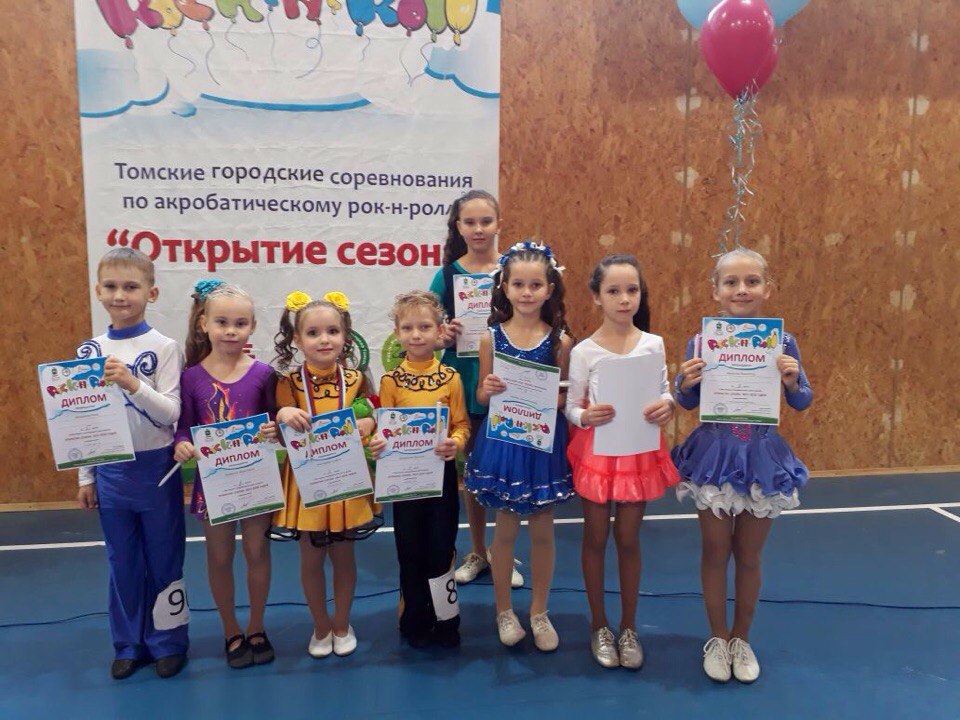 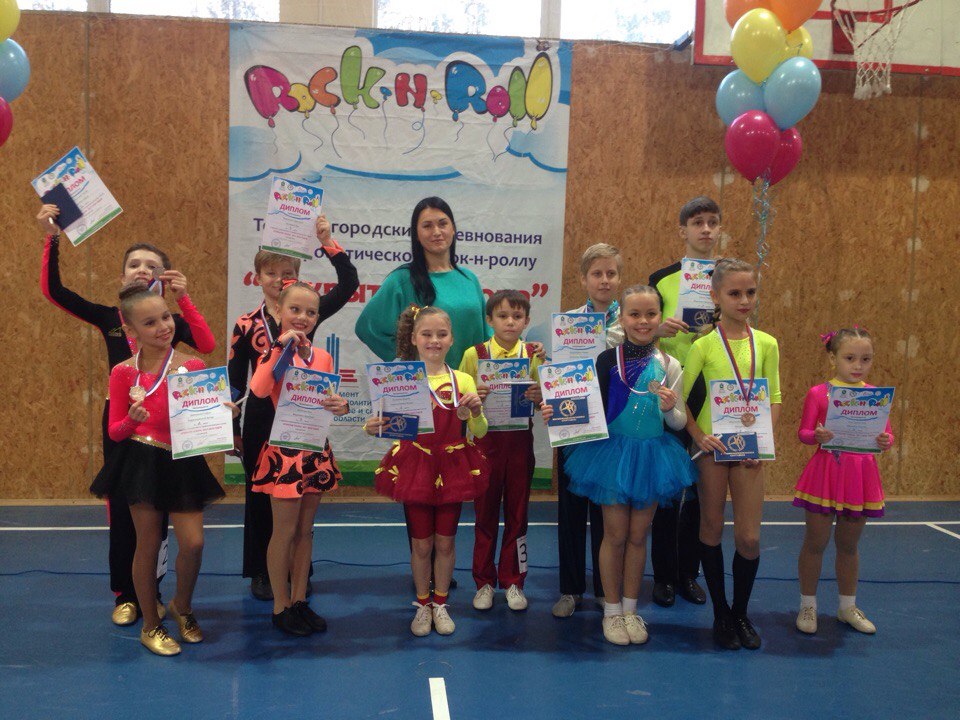 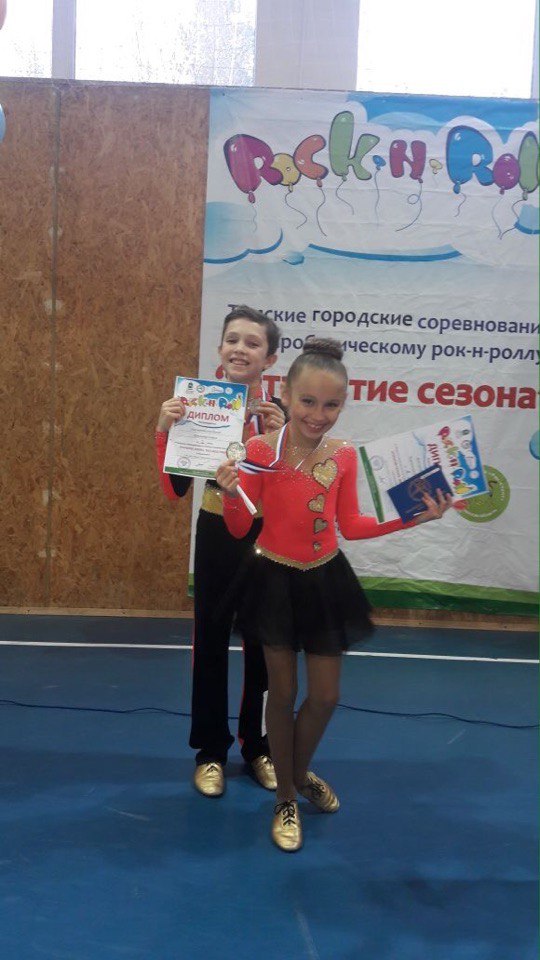 